Services for the Visually and Hearing ImpairedCookie Exchange Recipe BookMarch 2022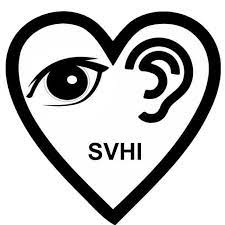 No Bake Pecan Coconut Praline CookiesCassi StahlSet pecans, coconut, and vanilla off to the side.Mix sugar, evaporated milk, corn syrup, and butter in large saucepan.Bring to a rolling boil & boil for 3 minutes.Remove from heat & add pecans, coconut, and vanilla.Stir for about 4 minutes.Take a spoonful of batter and place on wax paper. Let it sit until batter has hardened.Remove from paper and enjoy.Snowballs Cassi StahlCombine all ingredientsShape into bite size balls and refrigerateOptional: Dip in white chocolate or roll in additional shredded coconutBuckeyesCassi StahlMix all ingredients except for chocolate until combinedAdd additional powder sugar as needed until you reach a dough like consistencyForm into bite sized ballsChill in fridge or freezer until firmMelt chocolate in microwave stirring between 15 second intervals until smooth Dip buckeyes 3 quarters of the way in chocolateNo Bake Monster Cookie Dough BitesCassi StahlCombine peanut butter, honey, vanilla, and salt and mix till combinedMix in oats, chocolate chips, and M&M’sShape into bite size balls and refrigerateCake Mix CookiesShirleyPreheat oven to 375 FCombine cake mix, milk, margarine, and egg. Beat on low till stiff dough formsMix in chocolate chips, coconut, or nuts.On a greased cookie sheet, drop rounded spoonfulls 2” apart Optional: roll dough in powdered sugar before placing on tray. Bake 7 minutes or till lightly brownedLet cookies stand several minutes before removing from the tray. No Bake Freezer CookiesLinda TaylorMelt butter in microwave (45 seconds)Mix in milk, sugar, cocoa powder, and salt.Microwave 2 ½ minutes, stir, microwave another 2 ½ minutesAdd vanilla, peanut butter, and quick oats and mix wellDrop rounded spoonfulls on parchment paper.Place in freezer to set up. On a greased cookie sheet, drop rounded spoonfulls 2” apartPecan Shortbread CookiesGaylene and BobPreheat oven to 350Mix butter, and sugar till creamedAdd vanilla, almond extract, salt, flour, and nutsRefrigerate for 1 hourScoop into walnut sized balls and flatten balls on cookie sheet (will not spread)Bake for 20-25 minutes Browned Butter Chocolate Chip CookiesFaithMix flour, baking soda, cinnamon, and salt. Set asideIn saucepan, melt butter over medium heat, cook 3-4 minutes until butter forms brown specks (begins to take on caramelized scent) stir occasionally.Pour butter into a separate bowl and cool slightlyAdd sugars and vanilla to butter and mix wellMix in eggsStir in flourRefrigerate dough for 15 minutes Preheat oven to 375Stir in chocolate chips and pecansOn ungreased cookie sheet, drop rounded spoonfulls about 2” apartBake 10-12 minutes or until golden brownCool for 1 minute before removing from baking sheetChewy Honey CookiesDennis Cream butter and sugarBlend in honeyAdd eggs one at a time Add vanillaSift together dry ingredients (flour, baking soda, and salt)Add dry ingredients to wet mixtureRefrigerate over night or for several hoursPreheat oven to 350Roll dough into 1” balls and roll in sugarPlace on ungreased cookie sheetBake for 12-15 minutes or until lightly brownedCooking Tips Set up your work areaGather all your ingredients ahead of time to reduce multiple trips around the kitchen Trays are useful for keeping your ingredients and utensils together at your workstation and if placed under mixing bowls make for easier clean up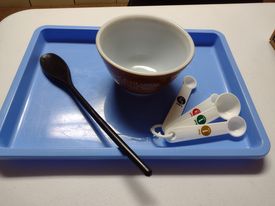 Keep a wet rag near your workstation for wiping hands and any small spills Ingredient Storage and LabelingStore ingredients such as flour and sugar (or other ingredients that come in bags) into rigid air- tight containers to make for easier holding and scooping 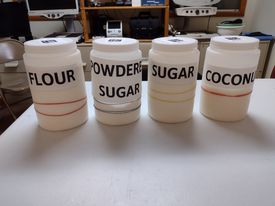 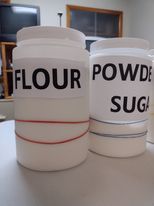 Use large easy to read labels to mark ingredients, especially those in similar containers to prevent confusion. Rubber bands or raised dots can be used to provide a tactile means of labeling ingredientsEx. place 1 rubber band around your flour and 2 around your powdered sugar. Electronic labels such as those from Navilens, or the Pen Friend allow the user to have the labels read to them using their phone or the pen device.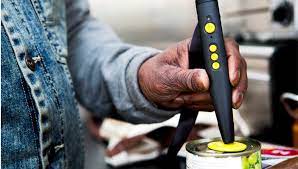 Measuring IngredientsThere are many types of measuring cups and spoons available and different individuals may each find that a different one works better for them.Stacking measuring cups and spoons can be helpful for identifying the different sizes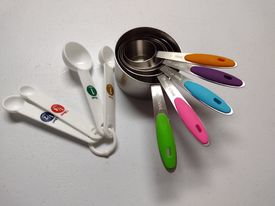 Some are available with different color labels to aid with size recognition if the user is unable to make out the labelingTactile dots or rubber bands can be added to help distinguish sizesThere are some measuring spoons and cups that slide to become different sizes and have tactile cuing when slid into the correct position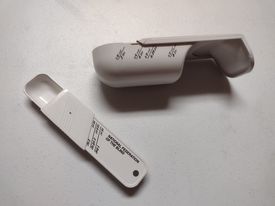 Curved measuring spoons (ladle shaped) can be helpful for measuring small amounts of liquid ingredients such as vanilla, extracts, or milk. Store these items in small bowls and instead of having to pour into the small spoon you can then scoop the proper amount. 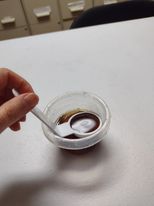 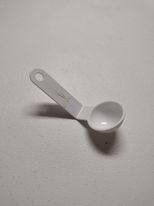 Helpful Appliances and GadgetsHaving a dark and a light cutting boards can aid with adding contrast and make it easier to see items being chopped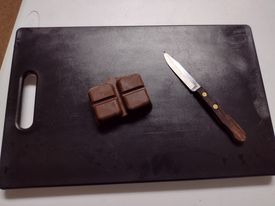 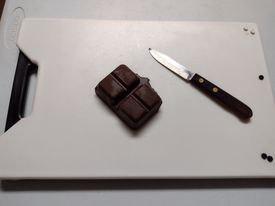 Cutting boards with a narrow-curved end to aid with pouring chopped ingredients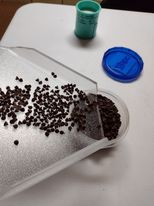 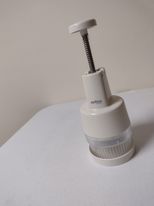 There are some choppers for chopping small items that are enclosed and increase safety my limiting finger exposure to the bladeAn ice cream or cookie dough scoop can aid with creating similar sized cookies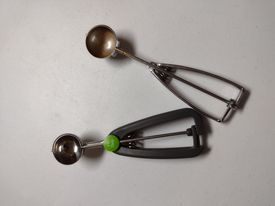 2 ½ CSugarTime: 15 Minutes½ CEvaporated MilkServings: 12½ CCorn Syrup½ C (1 stick)Butter 1 tspVanilla2-2 ½ CChopped Pecans2 ½ CShredded Coconut8 oz Cream Cheese Time: 15 Minutes1 CCrushed Pineapple, DrainedServings: 242 ½ CShredded Coconut1 CWhite chocolate, melted (optional)3 ½- 4 CPowdered Sugar1 ½ CPeanut Butter Servings: 242 TbsMilk½ C (1 stick)Butter 1 tspVanilla1-2 CChocolate, Melted (for dipping)Chocolate, Melted (for dipping)Chocolate, Melted (for dipping)1 CCreamy Peanut Butter2 TbsHoneyServings: 241/2 tspVanilla1/4 tspSalt2 C Rolled Oats1/4 CMini Chocolate Chips1/4 CMini M&M’s1 box (18-20 oz)Cake Mix1/3 C MilkServings: 241/4 C (1/2 stick)Soft Margarine1Egg1 C Chocolate Chips1/2 CCoconut or chopped nuts (optional)1/2 C (1 stick)Butter 1/4 C MilkServings: 241/4 C Sugar1/4 C Cocoa Powder1/4 tspSalt1 tsp  Vanilla1/2 CPeanut Butter3 CQuick Oatmeal3 sticksUnsalted Butter 1C SugarServings: 36-48 1 tsp  Vanilla1 tsp  Almond Extract1/4 tspSalt3 1/2 CFlour1 CPecans or Walnuts2 CFlour1/2 tspBaking SodaServings: 241/2 tspCinnamon1/2 tspSalt3/4 C (1 ½ stick)Butter (cut in chunks)3/4 C Dark Brown Sugar (packed)Dark Brown Sugar (packed)Dark Brown Sugar (packed)1/4 C Sugar1 Tbsp  Vanilla2Eggs4 ozSemi-sweet chocolate chips (coarsely chopped)Semi-sweet chocolate chips (coarsely chopped)Semi-sweet chocolate chips (coarsely chopped)1 CChopped Pecans (toasted)1/4 C (1/2 stick)Butter 2 C SugarServings: 36-48 1/2 CHoney2Eggs2 tsp  Vanilla4 1/2 CFlour4 tspBaking Soda1/2 tspSalt